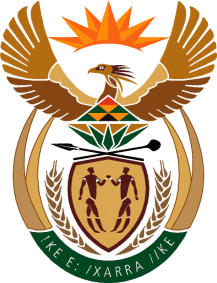 MINISTRY: PUBLIC SERVICE AND ADMINISTRATIONREPUBLIC OF SOUTH AFRICANATIONAL ASSEMBLYQUESTION FOR WRITTEN REPLY QUESTION NO.:  863			Ms T Gqada (DA) to ask the Minister of Public Service and Administration:For each national department, what amount was spent on training for (a) Senior Management Service (SMS) members and (b) employees occupying grades lower than those qualifying for the SMS in the (i) 2012-13, (ii) 2013-14 and (iii) 2014-15 financial years?											NW983EREPLY(a)(b)(i)(ii)(iii) refer to the table herewith belowDEPARTMENT (a)
SMS  (a)
SMS  (a)
SMS  (b) 
NON SMS  (b) 
NON SMS  (b) 
NON SMS DEPARTMENT(i) 
 2012-13(ii) 
 2013-14(iii)  
2014-15(i) 
 2012-13(ii) 
 2013-14(iii)  
2014-15Department in the Presidency                    12 319                  -             9 864         416 387         243 905         641 178 Department of Agriculture, Forestry and Fisheries        21 867      112 489         56 874     1 035 018     1 864 952     1 592 482 Department of Arts and Culture        19 918         66 576         32 682           45 526         180 706         130 728 Department of Basic Education                 -             5 386                  -           395 100         226 197         499 776 Department of Correctional Services     447 405      350 644                  -       1 043 945     1 658 816     1 395 545 Department of Defence                  -           17 313                  -       1 726 295     2 718 120     3 302 708 Department of Economic Development        12 664                  -             5 528             4 221           44 325           33 165 Department of Education                 -             71 288 Department of Energy        26 798         73 596         25 839         348 375         220 788         723 484 Department of Environmental Affairs     333 777      244 543         79 856     1 260 936     1 316 770     1 789 722 Department of Health     108 908                  -           43 933     3 439 678         473 797         129 358 Department of Higher Education and Training     147 422      222 309         35 945         833 500         236 652         854 689 Department of Home Affairs        58 225         11 601      126 393           82 741     1 015 097     2 446 848 Department of Human Settlements          4 921      221 348      152 192         118 109         154 944         488 283 Department of International Relations and Cooperation     199 231      209 306                  -       1 535 737         753 501         505 964 Department of Labour     296 264      435 061      192 976     1 915 858     1 489 388     3 315 866 Department of Military Veterans                 -             77 430 Department of Mineral Resources     131 485         49 367      253 312         884 538     1 596 215     1 447 496 Department of Planning Monitoring & Evaluation        29 446                  -                    -           235 569           52 536         105 318 Department of Public Enterprises        64 928         16 124         68 053           64 928           46 760         198 487 Department of Public Service and Administration     124 567      138 871         69 007     1 575 078     1 666 447     2 180 617 Department of Public Works     405 583         46 789           4 197     1 598 299         823 480         591 761 Department of Rural Development and Land Reform        39 339         10 146         15 097     4 442 810     5 969 431         865 588 Department of Science and Technology     325 724         10 113                  -           172 442         151 696         184 792 Department of Social Development        62 085           8 467         13 904         418 255         378 179         389 325 Department of Telecommunications and Postal Services                 -           85 716           15 375         179 225 Department of Tourism     157 755         44 295         15 060         591 582         673 286         624 988 Department of Trade and Industry (DTI)     427 021      387 575      280 234     2 087 656     2 196 260     1 961 640 Department of Transport     194 950      231 783           7 367           27 850         267 054         445 685 Department of Transport                                  -               8 312 Department of Water Affairs  1 012 651      266 656      204 122     2 716 476     2 377 570     1 820 347 Department of Justice and  Constitutional Development     547 013      489 380      353 696     1 566 779     1 125 087     2 992 829 Government Communication and Information System        35 893                  -                    -             35 893         243 378         725 679 Government Pensions Administration Agency                 -                    -             5 383         359 534         336 112         231 488 Government Printing Works                 -                    -             3 804         125 120           94 341           64 662 Independent Police Investigative Directorate (IPID)        54 886         40 246         73 253         192 101         234 770         109 879 National Parliament        11 096         25 680         41 915     5 659 163     3 004 607     2 556 824 National Prosecuting Authority of SA                 -           26 007         78 065           26 541         173 377         303 076 National School of Government     136 754         23 051         69 698         383 794         748 103         543 064 National Treasury     134 896         89 643         98 457         277 500         386 881     1 045 676 Public Service Commission        10 188                  -           38 486           95 088           77 026         113 626 South African Police Service (SAPS)                 -                    -             5 116     6 541 413     6 473 637     1 959 404 South African Police Service (SAPS)                      -                    -                    -             37 000         132 000             8 991 South African Revenue Service (SARS)                 -                    -               6 885           11 140 South African Social Security Agency                     -           33 484                  -             25 225     1 131 756     1 178 350 Statistics South Africa (Stats SA)        23 486         28 028           5 989     2 411 228     1 550 906     1 922 371 Grand Total  5 619 464   3 935 878   2 552 014   46 761 599   44 602 403   42 689 554 